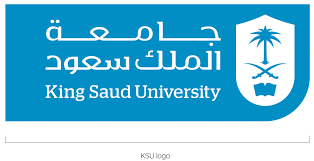 King Saud UniversityCollege of NursingFirst semester (2016-2017)Course SyllabusCourse Code 		: NUR 420Course Title 		: Independent Nursing StudiesCredit unit/hours	: 2 (2+0+0)Pre-requisite		: NUR 324     Co-requisite		:   noneStudy Level		: 8th levelCourse coordinators: Dr. Homood Alharbi and Mrs. Nazirah NouhCourse Faculties: Dr. Homood Alharbi,Dr.Olfat Salem, Mrs.Nazirah Nouh, Mrs. Fatimah Basonbul,Mrs. Latifah AlmodianiCourse Description	:  Students in Independent Studies engage in-depth exploration in an independent learning experience. Students, in consultation with the course faculty member, choose a specific topic of their interest (project, paper, and......) to investigate, develop a Learning Contract, outlining learning objectives, a learning action plan, teaching strategies and an evaluation plan. The nature and amount of time and guidance to be provided by the faculty member are also determined. Independent study is intended to develop autonomous, independently competencies in the student, under the overall supervision of the faculty member.Course Objectives:Upon completion of this course the student will be able to:1. Recognize and explain the importance of Independence studies in Nursing Education in developing competencies.2. Compare Different type of writing.3. Develop critical thinking skills by reading, searching and writing.4. -Use library to search for existing Information of research relevant to their topic 5.  Reflect on their own writing, identifying lessons learned, strengths, and ways to improve6. Identify and describe what they could expect as a graduate student.7. Integrate the nursing process in the development of plan for the independent writing. With guidance and supervision.8. Identify the learner’s responsibility.  Course Content: Medium of Instruction:  English will be the medium of instruction.Course Methodology: Guided small group discussions, computer-assisted assignments, assigned written papers and presentations assigned readings. Use of audio-visual materials PowerPoint presentation, film viewing and analysis), Independent Writing with Supervision. Learning objectives can be taken in various forms at a classroom setting during discussion in a form of activities, oral recitation, quiz or examination or an assignment. Course Requirements: Beginning development of Independent Writing Ability in chosen fields: practice, education and research (Independent Working Paper per Line of Interest); Scheduled consultation with the faculty in varied modes: electronic mail or classroom settings.  Course Evaluation: References:NOTE: Since this is an independent work, can cover more than one reference material, print or non-print type. Students are given the freedom to choose from a variety of selection of Nursing issues and problems, as their topics for the exploration of independent study.According topic of the course Course guidelines 1. Students as groups will select topic from following topics (patient safety, infection control, quality).2. First four week there will be lectures.3. Midterm will include these four lectures.4. Students will be outside of class for reading and searching with help of their faculties5. Weekly contacting faculty and completing activities are student responsibilities. Weeks Topics Nots Week 18-12/5/1438Overview syllabus & introduction Distributions groups& topic selection  -project-teaching models-research ways Week2 15 -19/5/1438Importance of  Independence in Nursing Education in developing competencies-project (evidence based ,systematic review )- research ( descriptive, quasi-experimental)Final selection of topics Week 324 -26/5/1438Fundamentals of Independent Learning Experience through in-depth exploration      II-A. Self - Directed Learning Course  A. Fully Structured Guidelines  B. Semi-Structured Guidelines  C. Unstructured GuidelinesWeek 4 29/5- 3/6/1438Different type of writing Video reflective reportWeek 55-9/6/1438Evidence base and research processWeek 6 13-17/6/1438Mid-term examWeek 720-24/6/1438Stage 1 paper writing Students will be outside of the classReading and searching with help of their Faculties.Faculties will be at their offices for students' questions.   Week 827-2/7/1438Stage 2 paper writingStudents will be outside of the classReading and searching with help of their Faculties.Faculties will be at their offices for students' questions.   Week 95-9/7/1438Stage 3 paper writingStudents will be outside of the classReading and searching with help of their Faculties.Faculties will be at their offices for students' questions.   Week 1012-16/7/1438Stage 4 paper writingStudents will be outside of the classReading and searching with help of their Faculties.Faculties will be at their offices for students' questions.   Week 1119-23/7/1438 Students' presentationsAll the groups will present The content will be for final exam Week 1226-30 /7/1438 Students' presentationsAll the groups will present The content will be for final exam Week 134-8/8/1438 Students' presentationsAll the groups will present The content will be for final exam Week 1411-15/8/1438Submission of all students' workWeek 1518-22/8/1438Students' cornersLast week Final examMidterm 20 Term paper  20Reflective reports5Attendance 5Presentation 10 Final exam40